  Text  PI DEZACIN® VET H+ roztok	Veterinární přípravekVýrobce / Držitel rozhodnutí: POLOPHARMA, s.r.o., Smetanova 9936 / 11A, 036 08 Martin, Slovenská republika, tel .: 00421 917 200 913Číslo schválení veterinárního přípravku: Složení: 99,5% superoxidovaný roztok, 0,5% hyaluronát sodný.Cílový druh: Všechny druhy zvířat mimo ryb, plazů a obojživelníků.Balení: 150 mlCharakteristika a účel použití: Roztok je určen k aplikaci na poraněnou kůži a sliznici, je vhodný pro ošetření a podporu hojení akutních i chronických ran, k ošetření poranění dásní a sliznice ústní dutiny, snižuje mikrobiální zátěž.Přípravek je čirá průhledná tekutina, superoxidovaný roztok. Není dráždivý, toxický, nealergizuje a nevytváří rezistenci. Je doplněn o Hyaluronát sodný.Biologické vlastnosti kyseliny hyaluronové: váže vodu, čímž zajišťuje elasticitu sliznice a tím brání prostupu virům a bakteriím přes mezibuněčnou stěnu k buňkám. Obnovuje a udržuje fyziologické vlastnosti sliznice a je tak zodpovědná za zachování hydratace v pokožce.Použití a dávkování: Podávejte injekčním aplikátorem přímo na postižená místa 3-5x denně po dobu 5-7 dnů, případně do vymizení příznaků. Doporučené množství použitého roztoku: Malá zvířata: 0,5-1 ml. Střední zvířata: 3-5 ml. Velká zvířata: 5-15 ml. Roztok neřeďte a neoplachujte. Pro ošetření poranění v tlamě použijte navlhčený tampón. V případě nelepšícího se stavu, obraťte se na Vašeho veterinárního lékaře.Doba použitelnosti: 15 měsícůMMYYYY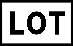 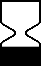 MM-YYYYEAN kódManipulace a skladování: Skladovat při teplotě 5 ° C - 30 ° C v temnu. Nevystavovat přímému slunečnímu záření. Uchovávat mimo dohled a dosah dětí. Prázdné obaly po vypláchnutí vodou mohou být odstraněny spolu s komunálním odpadem. Přípravek by se neměl dostat do styku s kyselinami (riziko úniku malého množství plynného chloru).Další informace: Pouze pro zvířata. 